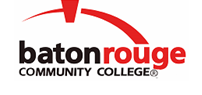 Baton Rouge Community CollegeAcademic Affairs Master SyllabusDate Approved:	27 April 2021Term and Year of Implementation:	Fall 2021Course Title:	Clinical Pathology I LaboratoryBRCC Course Rubric:	VTEC 1351Previous Course Rubric:	VTEC 135LLecture Hours per week-Lab Hours per week-Credit Hours:	0-3-1Per semester:  Lecture Hours-Lab Hours-Instructional Contact Hours:	0-45-45Louisiana Common Course Number:	     CIP Code:	01.8301Course Description:	Develops clinical laboratory skills in a veterinary hospital diagnostic laboratory.  Laboratory techniques of hematology, urinalysis, and parasitology are practiced.  Emphasis is placed on the most commonly requested diagnostic laboratory tests. This course requires a lab fee.Prerequisites:	VTEC 1023 (or VTEC 102), VTEC 1031 (or VTEC 103), VTEC 1041 (or VTEC 104), VTEC 1054 (or VTEC 105), VTEC 1051 (or VTEC 105L), and BIOL 2103 and BIOL 2101 (or BIOL 2104 or BIOL 210), all with grade “C” or betterCo-requisites:		VTEC 1353Suggested Enrollment Cap:	     Learning Outcomes.  Upon successful completion of this course, the students will be able to:1.	Explain the various commonly requested diagnostic laboratory tests.2.	Demonstrate correct procedures for hematology tests and distinguish between normal and abnormal values.3.	Demonstrate correct procedures for urinalysis tests and distinguish between normal and abnormal values.4.	Demonstrate correct procedures for diagnostic parasitology tests and distinguish between normal and abnormal values.Assessment Measures.  Assessment of all learning outcomes will be measured using the following methods:1.	Learning outcomes will be assessed by administering periodic quizzes, exams and practical exams during the semester and a comprehensive final exam at the end of the semester.2.	Instructor-designed assignments will assess the learning outcomes and will be given as a portion of the total grade.  Assignments may include written and oral assignments and homework assignments; all assignments will be graded using an instructor-designed rubric.Information to be included on the Instructor’s Course Syllabi:Disability Statement:  Baton Rouge Community College seeks to meet the needs of its students in many ways.  See the Office of Disability Services to receive suggestions for disability statements that should be included in each syllabus.Grading: The College grading policy should be included in the course syllabus.  Any special practices should also go here.  This should include the instructor’s and/or the department’s policy for make-up work.  For example in a speech course, “Speeches not given on due date will receive no grade higher than a sixty” or “Make-up work will not be accepted after the last day of class”.Attendance Policy:  Include the overall attendance policy of the college.  Instructors may want to add additional information in individual syllabi to meet the needs of their courses.General Policies: Instructors’ policy on the use of things such as beepers and cell phones and/or hand held programmable calculators should be covered in this section.Cheating and Plagiarism:  This must be included in all syllabi and should include the penalties for incidents in a given class.  Students should have a clear idea of what constitutes cheating in a given course.Safety Concerns:  In some courses, this may be a major issue.  For example, “No student will be allowed in the lab without safety glasses”.  General statements such as, “Items that may be harmful to one’s self or others should not be brought to class”.Library/ Learning Resources:  Since the development of the total person is part of our mission, assignments in the library and/or the Learning Resources Center should be included to assist students in enhancing skills and in using resources.  Students should be encouraged to use the library for reading enjoyment as part of lifelong learning.Expanded Course Outline:I.	Hematology Tests1)	Hematocrit, hemoglobin2)	Use of a hemocytometer3)	White blood cellsa.	Differential white blood cell count4)	Platelet countII.	Complete Urinalysis1)	Physical examination2)	Chemical examination3)	Microscopic examinationIII.	Parasitology tests1)	Fecal testsa.	Direct smearsb.	Flotation tests2)	Blood testsa.	Heartworm tests3)	Examination of ectoparasites